СОДЕРЖАНИЕПояснительная записка	4общая характеристика учебной дисциплины  «Родная литература»	5место учебной дисциплины в учебном плане	6Содержание учебной дисциплины	9характеристика основных видов учебной деятельности студентов	10СОДЕРЖАНИЕ ПРОФИЛЬНОЙ СОСТАВЛЯЮЩЕЙ	11учебно-методическое и материально-техническое обеспечение программыучебной дисциплины «РОДНАЯ ЛИТЕРАТУРА»	12результаты освоения учебной дисциплины	14                                              Пояснительная запискаПрограмма учебной дисциплины «Родная литература» предметной области "Родной язык и родная литература" предназначена для изучения родной (хакасской) литературы в профессиональных образовательных организациях, реализующих образовательную программу среднего общего образования в пределах освоения основной профессиональной образовательной программы СПО (ОПОП СПО) на базе основного общего образования при подготовке квалифицированных рабочих, служащих.Программа разработана на основе требований ФГОС среднего общего образования, предъявляемых к структуре, содержанию и результатам освоения учебной дисциплины «Родная литература», в соответствии с Рекомендациями по организации получения среднего общего образования в пределах освоения образовательных программ среднего профессионального образования на базе основного общего образования с учетом требований федеральных государственных образовательных стандартов и получаемой профессии или специальности среднего профессионального образования (письмо Департамента государственной политики в сфере подготовки рабочих кадров и ДПО Минобрнауки России от 17.03.2015 № 06-259). Содержание программы учебной дисциплины «Родная литература» направлено на достижение следующих целей: - сформированность представлений о роли родного языка в жизни человека, общества, государства, способности свободно общаться на родном языке в различных формах и на разные темы;- включение в культурно-языковое поле родной литературы и культуры, воспитание ценностного отношения к родному языку как носителю культуры своего народа;- сформированность осознания тесной связи между языковым, литературным, интеллектуальным, духовно-нравственным развитием личности и ее социальным ростом;- сформированность устойчивого интереса к чтению на родном языке как средству познания культуры своего народа и других культур, уважительного отношения к ним; приобщение к литературному наследию и через него - к сокровищам отечественной и мировой культуры; сформированность чувства причастности к свершениям, традициям своего народа и осознание исторической преемственности поколений;- свободное использование словарного запаса, развитие культуры владения родным литературным языком во всей полноте его функциональных возможностей в соответствии с нормами устной и письменной речи, правилами речевого этикета;- сформированность знаний о родном языке как системе и как развивающемся явлении, о его уровнях и единицах, о закономерностях его функционирования, освоение базовых понятий лингвистики, аналитических умений в отношении языковых единиц и текстов разных функционально-смысловых типов и жанров.. Программа учебной дисциплины «Родная литература» уточняет содержание учебного материала, последовательность его изучения, распределение учебных часов, виды самостоятельных работ, тематику рефератов (докладов), индивидуальных проектов, учитывая специфику программ осваиваемой профессии.общая характеристика учебной дисциплины 
«Родная литература» Литературе принадлежит ведущее место в эмоциональном, интеллектуальном и эстетическом развитии человека, формировании его миропонимания и национального самосознания. Литература как феномен культуры эстетически осваивает мир, выражая богатство и многообразие человеческого бытия в художественных образах. Она обладает большой силой воздействия на читателей, приобщая их к нравственно-эстетическим ценностям нации и человечества. Литература формирует духовный облик и нравственные ориентиры молодого поколения. Основой содержания учебной дисциплины «Родная литература» являются чтение и текстуальное изучение художественных произведений, составляющих золотой фонд русской классики. Каждое классическое произведение всегда актуально, так как обращено к вечным человеческим ценностям. Обучающиеся постигают категории добра, справедливости, чести, патриотизма, любви к человеку, семье; понимают, что национальная самобытность раскрывается в широком культурном контексте. Целостное восприятие и понимание художественного произведения, формирование умения анализировать и интерпретировать художественный текст возможны только при соответствующей эмоционально-эстетической реакции читателя. Ее качество непосредственно зависит от читательской компетенции, включающей способность наслаждаться произведениями словесного искусства, развитый художественный вкус, необходимый объем историко- и теоретико-литературных знаний и умений, отвечающий возрастным особенностям учащегося. Изучение литературы в профессиональных образовательных организациях, реализующих образовательную программу среднего общего образования в пределах освоения ОПОП СПО на базе основного общего образования, имеет свои особенности в зависимости от профиля профессионального образования. При освоении профессий СПО и специальностей СПО технического, естественнонаучного профилей профессионального образования литература изучается на базовом уровне ФГОС среднего общего образования. Особенность углубленного изучения литературы заключается в проведении более глубокого анализа предложенных для освоения произведений, формировании представления о литературной эпохе, творчестве писателя, расширении тематики сочинений, увеличении различных форм и видов творческой деятельности. Изучение учебного материала по литературе предполагает дифференциацию уровней достижения обучающимися поставленных целей. Так, уровень функциональной грамотности может быть достигнут как в освоении наиболее распространенных литературных понятий и практически полезных знаний при чтении произведений русской литературы, так и в овладении способами грамотного выражения своих мыслей устно и письменно, освоении навыков общения с другими людьми. На уровне ознакомления осваиваются такие элементы содержания, как фундаментальные идеи и ценности, образующие основу человеческой культуры и обеспечивающие миропонимание и мировоззрение человека, включенного в современную общественную культуру. В процессе изучения литературы предполагается проведение практических занятий по развитию речи, сочинений, контрольных работ, семинаров, заданий исследовательского характера и т.д. Тематика и форма их проведения зависят от поставленных преподавателем целей и задач, от уровня подготовленности обучающихся. Все виды занятий тесно связаны с изучением литературного произведения, обеспечивают развитие воображения, образного и логического мышления, развивают общие креативные способности, способствуют формированию у обучающихся умений анализа и оценки литературных произведений, активизируют позицию «студента-читателя».Содержание учебной дисциплины структурировано по периодам развития литературы в России с обзором соответствующего периода развития зарубежной литературы, предполагает ознакомление обучающихся с творчеством писателей, чьи произведения были созданы в этот период, включает произведения для чтения, изучения, обсуждения и повторения. Перечень произведений для чтения и изучения содержит произведения, которые обязательны для изучения на конкретном этапе литературной эпохи. Изучение литературных произведений для чтения и обсуждения может быть обзорным (тематика, место в творчестве писателя, жанр и т.д.). Литературные произведения для повторения дают преподавателю возможность отобрать материал, который может быть актуализирован на занятиях, связать изучаемое произведение с тенденциями развития литературы, включить его в литературный контекст, а также выявить знания обучающихся, на которые необходимо опираться при изучении нового материала. Содержание учебной дисциплины дополнено краткой теорией литературы – изучением теоретико-литературных сведений, которые особенно актуальны при освоении учебного материала, а также демонстрациями и творческими заданиями, связанными с анализом литературных произведений, творчеством писателей, поэтов, литературных критиков и т.п. Изучение литературы завершается подведением итогов в форме дифференцированного зачета в рамках промежуточной аттестации студентов в процессе освоения ОПОП СПО на базе основного общего образования с получением среднего общего образования (ППКРС).Программой предусмотрена самостоятельная внеаудиторная работа, включающая работу по выполнению индивидуальных проектов. Примерные темы рефератов (докладов), индивидуальных проектов по «Родной литературе»:Поэтические традиции хакасского героического эпосаМотивы эпоса – выразители народных идейРусский и хакасский героический эпос: идейно-эстетические аналогииНазвания растений в хакасском фольклореместо учебной дисциплины в учебном планеУчебная дисциплина «Родная литература» является составной частью обязательной предметной области "Родной язык и родная литература" ФГОС среднего общего образования. В профессиональных образовательных организациях учебная дисциплина «Родная литература» изучается в общеобразовательном цикле учебного плана ОПОП СПО на базе основного общего образования с получением среднего общего образования (ППКРС). В учебных планах ППКРС учебная дисциплина «Родная литература» входит в состав общих общеобразовательных учебных дисциплин, формируемых из обязательных предметных областей ФГОС среднего общего образования, для профессий СПО  соответствующего профиля профессионального образования.Количество часов на освоение программы учебной дисциплины, формы промежуточной аттестации: Содержание учебной дисциплиныЛитература и культура Хакасии(10ч)Культура Хакасии. Древние образы в народном искусстве. Декоративно – прикладное творчество. Изобразительное искусство. Музыкальное искусство. Поэты и писатели Хакасии. Художники, композиторы, исполнители. История родного края в народном искусстве, в памятниках и достопримечательностях республики. Музеи, театры. Устное народное творчество хакасского народа (13 ч)Мир фольклора. Волшебные сказки «Рыбак и водяной», «Пiр харызах». Бытовые сказки «Два брата», «Батрак Торсых», «Серебряная книга». Сказки о животных «Лиса и тетерев», «Зайчонок». Песни. Загадки. Пословицы. Скороговорки.Литературные сказки(10ч) М.Е. Кильчичаков. «О хитрой лисице». С.Е. Карачаков. «Торымас»,  Н. Герман. «Пойди туда, незнамо куда», Ю. Черчинский «Крылатый рыцарь»Поэзия родной республики (10ч) У хакасского  народа есть целая плеяда талантливых творцов, замечательных мастеров художественного слова, внесших в становление и развитие родной литературы огромный вклад.  Это люди, прославившие свою родную землю далеко за её  пределами .Хакасская поэма интенсивно развивается в эти годы (70-е — 90-е), выходят в свет драматические поэмы «Ожившие камни», лиро-эпическая поэма «Хара Хус» М. Кильчичакова, поэмы «Осенняя березка», «Чилбиген», «Чатхан», «Мага», «Таг Эзи» В. Майнашева, сказание «Хан-Тонис на темно-сивом коне» М. Баинова.Творчество современных писателей(15ч) Пьесы хакасских драматургов нового поколения (Г. Саражаков, «Ах, девушки!» (1973); С. Артонов, «Потомки Белой волчицы» (1973); Г. Котожеков, «Проделки Айдолая» (1977); В. Шулбаева, «Недопетая песня» (1975), «Маральи панты» (1977), «Не только любовь» (1980), «Превратности судьбы» (1982), «Живи, друг, и помни» (1985), «Глубокий брод» (1990), «Когда цвела сакура» (2003), «Где он, мой голубой рассвет?» (2006), «Хакасы» (2013); М. Туран, «Камат» (1985); А. Кызласова, «Священное место» (1987), «Девичьи косички» (1991), «Колыбель горных духов» (1994); А. Чапрай, «Абахай Пахта» (1990), «Чанар Хус на сиво-игреневом коне» (1991), «Людовик ХХ, или Ильхан и калоши» (1993), «Белый бык» (1991); Родная природа, малая родина  в творчестве поэтов Хакасии(10ч) И.Г.Котюшев, П.Т. Штыгашев, Н. Ахпашева, М.Е. Кильчичаков, Г.Ф. Сысолятинхарактеристика основных видов учебной деятельности студентов «Родная литература»СОДЕРЖАНИЕ ПРОФИЛЬНОЙ СОСТАВЛЯЮЩЕЙДля профессии 23.01.17 МАСТЕР ПО РЕМОНТУ И ОБСЛУЖИВАНИЮ АВТОМОБИЛЕЙ:- овладение понятийным аппаратом и научными методами познания в объёме, необходимом для дальнейшего образования и самообразования;- умение логично, ясно и точно формулировать и аргументированно излагать свои мысли, применять индуктивные и дедуктивные способы рассуждений;- умение привлекать изученный материал и использовать различные источники информации, в том числе локальных и глобальной сетей, для решения учебных проблем; анализировать, систематизировать, критически оценивать и интерпретировать информацию, в том числе передаваемую по каналам средств массовой информации и по Интернету;- умение анализировать конкретные жизненные ситуации, различные стратегии решения задач, выбирать и реализовывать способы поведения, самостоятельно планировать и осуществлять учебную деятельность;- коммуникативные навыки, готовность выслушать и понять другую точку зрения, корректность и толерантность в общении, участие в дискуссиях, в том числе в социальных сетях;- приобретение начального опыта и навыков исследовательской деятельности и публичного представления её результатов, в том числе с использованием средств информационных и коммуникационных технологий.Использовать приобретенные знания и умения в практической деятельности и повседневной жизни для:- создания связного текста (устного и письменного) на необходимую тему с учетом норм русского литературного языка;- участия в диалоге или дискуссии;- самостоятельного знакомства с явлениями художественной культуры и оценки их эстетической значимости;- определения своего круга чтения и оценки литературных произведений;- определения своего круга чтения по русской литературе, понимания и оценки иноязычной русской литературы, формирования культуры межнациональных отношений.учебно-методическое и материально-техническое обеспечение программыучебной дисциплины «РОДНАЯ ЛИТЕРАТУРА»Освоение программы учебной дисциплины «Родная литература» предполагает наличие в профессиональной образовательной организации, реализующей образовательную программу среднего общего образования в пределах освоения ОПОП СПО на базе основного общего образования, учебного кабинета, в котором имеется возможность обеспечить свободный доступ в Интернет во время учебного занятия и в период внеучебной деятельности обучающихся. Помещение кабинета должно удовлетворять требованиям Санитарно-эпидемиологических правил и нормативов (СанПиН 2.4.2 № 178-02) и быть оснащено типовым оборудованием, указанным в настоящих требованиях, в том числе специализированной учебной мебелью и средствами обучения, достаточными для выполнения требований к уровню подготовки обучающихся. В кабинете должно быть мультимедийное оборудование, посредством которого участники образовательного процесса могут просматривать визуальную информацию по литературе, создавать презентации, видеоматериалы, иные документы. Для реализация программы  предусмотрен 1 учебный кабинет:Кабинет № 305 «Русский язык и литература»Оборудование учебного кабинета и рабочих мест кабинета: - аудиторная мебель для студентов (28 стульев, 14 столов);- рабочее место преподавателя (1 стол, 1 стул);- учебная доска (1 шт.);- плакаты. Технические средства обучения:- компьютер с лицензионным программным обеспечением;- мультимедиапроектор.- экранно-звуковые пособия;комплект технической документации, в том числе паспорта на средства обучения, инструкции по их использованию и технике безопасности; библиотечный фонд.В библиотечный фонд входят энциклопедии, справочники, научная и научно-популярная литература и другая литературой по словесности, вопросам литературоведения. Рекомендуемая литератураДля студентов1. Н.Л. Кольчикова. Хакасский фольклор: учебное пособие для учителя.- Абакан, Хакасское кн. изд-во, 2002г.2. А.С. Кызласова, В.Н. Тугужекова. «Писатели и художники Хакасии». Учебное пособие для учителей и учащихся. – Абакан, Хакасское кн. изд-во, 1997 г.Для преподавателей1. Федеральный закон от 29.12. 2012 № 273-ФЗ «Об образовании в Российской Федерации». 2. Приказ Минобрнауки России от 17.05.2012 № 413 «Об утверждении федерального государственного образовательного стандарта среднего (полного) общего образования». 3. Приказ Минобрнауки России от 29.12.2014 № 1645 «О внесении изменений в Приказ Министерства образования и науки Российской Федерации от 17.05.2012 №413 “Об утверждении федерального государственного образовательного стандарта среднего (полного) общего образования”». 4. Письмо Департамента государственной политики в сфере подготовки рабочих кадров и ДПО Минобрнауки России от 17.03.2015 № 06-259 «Рекомендации по организации получения среднего общего образования в пределах освоения образовательных программ среднего профессионального образования на базе основного общего образования с учетом требований федеральных государственных образовательных стандартов и получаемой профессии или специальности среднего профессионального образования». 5. М.П. Боргоякова. Некоторые вопросы методики преподавания хакасской литературы в 5-9 классах: методическое пособие для учителя.- Абакан, Хакасское кн. изд-во, 1994 г.6. Н.А. Мамышева. Этнокультурная модель обучения на уроках литературы. Учебно-методическое пособие для учителя. - Абакан, изд-во «Роса», 2010 г.Приложение 1результаты освоения учебной дисциплиныОсвоение содержания учебной дисциплины «Родная литература» обеспечивает достижение студентами следующих результатов:личностных:-сформированность мировоззрения, соответствующего современному уровню развития науки и общественной практики, основанного на диалоге культур, а также различных форм общественного сознания, осознание своего места в поликультурном мире; -сформированность основ саморазвития и самовоспитания в соответствии с общечеловеческими ценностями и идеалами гражданского общества; готовность и способность к самостоятельной, творческой и ответственной деятельности; - толерантное сознание и поведение в поликультурном мире, готовность и способность вести диалог с другими людьми, достигать в нем взаимопонимания, находить общие цели и сотрудничать для их достижения; -готовность и способность к образованию, в том числе самообразованию, на протяжении всей жизни; сознательное отношение к непрерывному образованию как условию успешной профессиональной и общественной деятельности;-эстетическое отношение к миру; -совершенствование духовно-нравственных качеств личности, воспитание чувства любви к многонациональному Отечеству, уважительного отношения к русской литературе, культурам других народов; -использование для решения познавательных и коммуникативных задач различных источников информации (словарей, энциклопедий, интернет-ресурсов и др.); метапредметных: -умение понимать проблему, выдвигать гипотезу, структурировать материал, подбирать аргументы для подтверждения собственной позиции, выделять причинно-следственные связи в устных и письменных высказываниях, формулировать выводы; -умение самостоятельно организовывать собственную деятельность, оценивать ее, определять сферу своих интересов; -умение работать с разными источниками информации, находить ее, анализировать, использовать в самостоятельной деятельности; -владение навыками познавательной, учебно-исследовательской и проектной деятельности, навыками разрешения проблем; способность и готовность к самостоятельному поиску методов решения практических задач, применению различных методов познания;»). В процессе освоения дисциплины у студентов должны формироваться общие компетенции (ОК):Приложение 2КОНКРЕТИЗАЦИЯ РЕЗУЛЬТАТОВ ОСВОЕНИЯ ДИСЦИПЛИНЫ«Родная литература»Приложение 3ТЕХНОЛОГИИ ФОРМИРОВАНИЯ ОКМаксимальная учебная нагрузка обучающихся  194 часа38 часа аудиторных I курсI курсМаксимальная учебная нагрузка обучающихся  194 часа38 часа аудиторных I семестрII семестрМаксимальная учебная нагрузка обучающихся  194 часа38 часа аудиторных 00 часов00 часовМаксимальная учебная нагрузка обучающихся  194 часа38 часа аудиторных II курсII курсМаксимальная учебная нагрузка обучающихся  194 часа38 часа аудиторных III семестрIV семестрМаксимальная учебная нагрузка обучающихся  194 часа38 часа аудиторных 38 часов00 часовМаксимальная учебная нагрузка обучающихся  194 часа38 часа аудиторных III курсIII курсМаксимальная учебная нагрузка обучающихся  194 часа38 часа аудиторных V семестрVI семестрМаксимальная учебная нагрузка обучающихся  194 часа38 часа аудиторных 00 часов00 часовФормы промежуточной аттестацииЭкзамен2 курс2 курс№ урокаНазвание разделов и темМакс.учебн.нагрузка студ. (час.)Самостоятельная учебная работа студентов, час.Кол-во обязательной аудиторной учебной нагрузки  при очной форме обучения, часыКол-во обязательной аудиторной учебной нагрузки  при очной форме обучения, часы№ урокаНазвание разделов и темМакс.учебн.нагрузка студ. (час.)Самостоятельная учебная работа студентов, час.Всегов т.ч. лаборатор-ные и практичес-кие занятия1234562 курс2 курс2 курс2 курс2 курс2 курсЛитература и культура Хакасии881Культура Хакасии. Древние образы в народном искусстве.222Поэты и писатели Хакасии.223Художники, композиторы, исполнители.224История родного края в народном искусстве, в памятниках и достопримечательностях республики22Устное народное творчество хакасского народа665Мир фольклора. Фольклор районов Хакасии226Волшебные и бытовые сказки «Рыбак и водяной» «Два брата» «Батрак Торсых», «Серебряная книга».227Пiр харызах Песни. 22Литературные сказки448М.Е. Кильчичаков. «О хитрой лисице».,  С.Е. Карачаков. «Торымас»229Н. Герман. «Пойди туда, незнамо куда», Ю. Черчинский «Крылатый рыцарь»22Поэзия родной республики4410Знакомство с поэмами Хакасии «Ожившие камни», поэмы «Осенняя березка», «Чилбиген», «Чатхан», «Мага» 2211М. Баинова Сказание «Хан-Тонис на темно-сивом коне».22Творчество современных писателей2212Пьесы хакасских драматургов нового поколения  «А. Чапрай, «Абахай Пахта» (1990), «Чанар Хус на сиво-игреневом коне» (1991), «Людовик ХХ, или Ильхан и калоши» (1993), «Белый бык» (1991)22Родная природа, малая родина  в творчестве поэтов Хакасии1414613И.Г.Котюшев, П.Т. Штыгашев,  Г.Ф. Сысолятин –поэты Хакасии2214Родные степи в поэзии Н. Ахпашевой2215Тема родины в поэзии М.Е. Кильчичакова2216Просмотр фильма «Охотник»22217Просмотр фильма «Мумиё»22218Просмотр фильма «Я-Хакас»22219Зачет22Итого:38386Содержание обученияХарактеристика основных видов учебной деятельности студентов (на уровне учебных действий)ВведениеАудирование;  участие в беседе, ответы на вопросы; чтениеРазвитие хакасской литературы и культуры.Аудирование; работа с источниками информации (дополнительная литература, энциклопедии, словари, в том числе интернет-источники); участие в беседе, ответы на вопросы; чтение; комментированное чтение; аналитическая работа с текстами художественных произведений; подготовка докладов и сообщений; самостоятельная и групповая работа по заданиям учебника; подготовка к семинару (в том числе подготовка компьютерных презентаций); выступления на семинаре; выразительное чтение стихотворений наизусть; конспектирование; написание сочинения; работа с иллюстративным материалом; само оценивание и взаимо оцениваниеОсобенности развития хакасской литературы.Аудирование; конспектирование; чтение; комментированное чтение; подготовка сообщений и докладов; самостоятельная работа с источниками информации (дополнительная литература, энциклопедии, словари, в том числе интернет-источники); устные и письменные ответы на вопросы; участие в беседе; аналитическая работа с текстами художественных произведений и критических статей; написание различных видов планов; реферирование; участие в беседе; работа с иллюстративным материалом; написание сочинения; редактирование текста; реферирование текста; проектная и учебно-исследовательская работа; подготовка к семинару (в том числе подготовка компьютерных презентаций); самооценивание и взаимооценивание.Хакасская поэзияАудирование; чтение и комментированное чтение; выразительное чтение и чтение наизусть; участие в беседе; самостоятельная работа с учебником; аналитическая работа с текстами стихотворений; составление тезисного плана выступления и сочинения; подготовка сообщения; выступление на семинаре.Шифр комп.Наименование компетенцийДискрипторы (показатели сформированности)УменияЗнанияОК 01Выбирать способы решения задач профессиональной деятельности, применительно к различным контекстам.Распознавание сложных проблемные ситуации в различных контекстах.Проведение анализа сложных ситуаций при решении задач профессиональной деятельностиОпределение этапов решения задачи.Определение потребности в информацииОсуществление эффективного поиска.Выделение всех возможных источников нужных ресурсов, в том числе неочевидных. Разработка детального плана действийОценка рисков на каждом шагуОценивает плюсы и минусы полученного результата, своего плана и его реализации, предлагает критерии оценки и рекомендации по улучшению плана.Распознавать задачу и/или проблему в профессиональном и/или социальном контексте;Анализировать задачу и/или проблему и выделять её составные части;Правильно выявлять и эффективно искать информацию, необходимую для решения задачи и/или проблемы;Составить план действия,Определить необходимые ресурсы;Владеть актуальными методами работы в профессиональной и смежных сферах;Реализовать составленный план;Оценивать результат и последствия своих действий (самостоятельно или с помощью наставника).Актуальный профессиональный и социальный контекст, в котором приходится работать и жить;Основные источники информации и ресурсы для решения задач и проблем в профессиональном и/или социальном контексте.Алгоритмы выполнения работ в профессиональной и смежных областях;Методы работы в профессиональной и смежных сферах.Структура плана для решения задачПорядок оценки результатов решения задач профессиональной деятельностиОК 2Осуществлять поиск, анализ и интерпретацию информации, необходимой для выполнения задач профессиональной деятельности.Планирование информационного поиска из широкого набора источников, необходимого для выполнения профессиональных задачПроведение анализа полученной информации, выделяет в ней главные аспекты.Структурировать отобранную информацию в соответствии с параметрами поиска;Интерпретация полученной информации в контексте профессиональной деятельностиОпределять задачи поиска информацииОпределять необходимые источники информацииПланировать процесс поискаСтруктурировать получаемую информациюВыделять наиболее значимое в перечне информацииОценивать практическую значимость результатов поискаОформлять результаты поискаНоменклатура информационных источников применяемых в профессиональной деятельностиПриемы структурирования информацииФормат оформления результатов поиска информацииОК 3Планировать и реализовывать собственное профессиональное и личностное развитие.Использование актуальной нормативно-правовой документацию по профессии (специальности)Применение современной научной профессиональной терминологииОпределение траектории профессионального  развития и самообразованияОпределять актуальность нормативно-правовой документации в профессиональной деятельностиВыстраивать траектории профессионального и личностного развитияСодержание актуальной нормативно-правовой документацииСовременная научная и профессиональная терминологияВозможные траектории профессионального развития  и самообразованияОК 4Работать в коллективе и команде, эффективно взаимодействовать с коллегами, руководством, клиентами.Участие в  деловом общении для эффективного решения деловых задачПланирование профессиональной деятельностьОрганизовывать работу коллектива и командыВзаимодействовать с коллегами, руководством, клиентами.  Психология коллективаПсихология личностиОсновы проектной деятельностиОК 5Осуществлять устную и письменную коммуникацию на государственном языке с учетом особенностей социального и культурного контекста.Грамотно устно и письменно излагать свои мысли по профессиональной тематике на государственном языкеПроявление толерантность в рабочем коллективеИзлагать свои мысли на государственном языкеОформлять документыОсобенности социального и культурного контекстаПравила оформления документов.ОК 6Проявлять гражданско-патриотическую позицию, демонстрировать осознанное поведение на основе общечеловеческих ценностей.Понимать значимость своей профессии (специальности)Демонстрация поведения на основе общечеловеческих ценностей.Описывать значимость своей профессииПрезентовать структуру профессиональной деятельности по профессии (специальности)Сущность гражданско-патриотической позицииОбщечеловеческие ценностиПравила поведения в ходе выполнения профессиональной деятельностиОК 7Содействовать сохранению окружающей среды, ресурсосбережению, эффективно действовать в чрезвычайных ситуациях.Соблюдение правил экологической безопасности при ведении профессиональной деятельности;Обеспечивать ресурсосбережение на рабочем местеСоблюдать нормы экологической безопасностиОпределять направления ресурсосбережения в рамках профессиональной деятельности по профессии (специальности)Правила экологической безопасности при ведении профессиональной деятельностиОсновные ресурсы задействованные в профессиональной деятельностиПути обеспечения ресурсосбережения.ОК 8Использовать средства физической культуры для сохранения и укрепления здоровья в процессе профессиональной деятельности и поддержание необходимого уровня физической подготовленности.Сохранение и укрепление здоровья посредством использования средств физической культурыПоддержание уровня физической подготовленности для успешной реализации профессиональной деятельностиИспользовать физкультурно-оздоровительную деятельность для укрепления здоровья, достижения жизненных и профессиональных целей;Применять рациональные приемы двигательных функций в профессиональной деятельностиПользоваться средствами профилактики перенапряжения характерными для данной профессии (специальности)Роль физической культуры в общекультурном, профессиональном и социальном развитии человека;Основы здорового образа жизни;Условия профессиональной деятельности и зоны риска физического здоровья для профессии (специальности)Средства профилактики перенапряженияОК 9Использовать информационные технологии в профессиональной деятельности.Применение средств информатизации и информационных технологий для реализации профессиональной деятельностиПрименять средства информационных технологий для решения профессиональных задачИспользовать современное программное обеспечениеСовременные средства и устройства информатизацииПорядок их применения и программное обеспечение в профессиональной деятельностиОК 10Пользоваться профессиональной документацией на государственном и иностранном языке.Применение в профессиональной деятельности инструкций на государственном и иностранном языке.Ведение общения на профессиональные темыПонимать общий смысл четко произнесенных высказываний на известные темы (профессиональные и бытовые),понимать тексты на базовые профессиональные темыучаствовать в диалогах на знакомые общие и профессиональные темыстроить простые высказывания о себе и о своей профессиональной деятельностикратко обосновывать и объяснить свои действия (текущие и планируемые)писать простые связные сообщения на знакомые или интересующие профессиональные темыправила построения простых и сложных предложений на профессиональные темыосновные общеупотребительные глаголы (бытовая и профессиональная лексика)лексический минимум, относящийся к описанию предметов, средств и процессов профессиональной деятельностиособенности произношенияправила чтения текстов профессиональной направленностиОК 11ОК 11. Планировать предпринимательскую деятельность в профессиональной сфере.Определение инвестиционную привлекательность коммерческих идей в рамках профессиональной деятельностиСоставлять бизнес планПрезентовать бизнес-идеюОпределение источников финансированияПрименение грамотных кредитных продуктов для открытия делаВыявлять достоинства и недостатки коммерческой идеиПрезентовать  идеи открытия собственного дела в профессиональной деятельностиОформлять бизнес-планРассчитывать размеры выплат по процентным ставкам кредитованияОсновы предпринимательской деятельностиОсновы финансовой грамотностиПравила разработки бизнес-плановПорядок выстраивания презентацииКредитные банковские продуктыЗнать:- содержание литературных произведений;М.Е. Кильчичаков. «О хитрой лисице».,  С.Е. Карачаков. «Торымас», Н. Герман. «Пойди туда, незнамо куда», Ю. Черчинский «Крылатый рыцарь», Инсценирование любимой хакасской сказки, Культура Хакасии. Древние образы в народном искусстве.. Поэты и писатели Хакасии.. Декоративно – прикладное творчество. Изобразительное искусство. Музыкальное искусствоХудожники, композиторы, исполнители.История родного края в народном искусстве, в памятниках и достопримечательностях республикиМузеи, театры.- основные факты жизни и творчества хакасских писателей Пьесы хакасских драматургов нового поколения  «А. Чапрай, «Абахай Пахта» (1990), «Чанар Хус на сиво-игреневом коне» (1991), «Людовик ХХ, или Ильхан и калоши» (1993), «Белый бык» (1991)Пьесы хакасских драматургов нового поколения  Г. Саражаков, «Ах, девушки!» (1973); С. Артонов, «Потомки Белой волчицы» Пьесы хакасских драматургов нового поколения  Г. Котожеков, «Проделки Айдолая» (1977); В. Шулбаева, «Недопетая песня» «Маральи панты» (1977), «Не только любовь» (1980), «Превратности судьбы» (1982), «Живи, друг, и помни» (1985), «Глубокий брод» (1990), «Когда цвела сакура» (2003), «Где он, мой голубой рассвет?» (2006),Хакасы» (2013); М. Туран, «Камат» (1985); А. Кызласова, «Священное место» (1987), «Девичьи косички» (1991), «Колыбель горных духов» (1994);Конкурс рисунков по пьесам хакасских драматургов нового поколения  Просмотр хакасского фильма «Охотник» и обсуждение- поэзию родной республикиЗнакомство с поэмами «Ожившие камни», поэмы «Осенняя березка», «Чилбиген», «Чатхан», «Мага» , Лиро-эпическая поэма «Хара Хус» М. Кильчичакова, Сказание «Хан-Тонис на темно-сивом коне» М. Баинова.Поездка в Хакасский театр имени Топанова- содержание литературных произведений о малой родине и природе ХакасииИ.Г.Котюшев, П.Т. Штыгашев,  Г.Ф. Сысолятин –поэты ХакасииЭкскурсия в Республиканскую библиотеку, Родные степи в поэзии Н. Ахпашевой, Тема родины в поэзии М.Е. Кильчичакова, Поездка в театр кукол г. Абакана, Декоративно – прикладное творчество. Изобразительное искусство. Музыкальное искусство, Художники, композиторы, исполнители. История родного края в народном искусстве, в памятниках и достопримечательностях республики, Музеи, театры.Название ОКТехнологии формирования ОК (на учебных занятиях)ОК 1 - Понимать сущность и социальную значимость своей будущей профессии, проявлять к ней устойчивый интерес.рассказ, демонстрация учебных фильмов, проблемный метод, дискуссия, исследовательский метод.ОК 2 - Организовывать собственную деятельность, выбирать типовые методы и способы выполнения профессиональных задач, оценивать их эффективность и качество.действие по инструкции, упражнения (воспроизводящие, тренировочные, имитационные, творческие), все виды самостоятельной работы на учебных занятиях, ролевые и деловые игры, выполнение домашнего задания любого типа, подготовка докладов, рефератов.ОК 3 - Принимать решения в стандартных и нестандартных ситуациях и нести за них ответственность.методы и приемы проблемного обучения (проблемный вопрос, проблемная задача, проблемная ситуация, проблемная лекция, проблемный эксперимент); решения одной и той же задачи несколькими альтернативными способами.ОК 4 - Осуществлять поиск и использование информации, необходимой для эффективного выполнения профессиональных задач, профессионального и личностного развития.поиск и сбор информации (задания на поиск информации в справочной литературе, сети Интернет и т.д.); обработка информации (подготовка вопросов к тексту, составление планов к тексту; составление диаграмм, схем, графиков, таблиц и других форм наглядности к тексту); передача информации (подготовка докладов, сообщений по теме и т.п.; подготовка плакатов, презентаций MS PowerPoint к учебному материалу); комплексные методы.ОК 5 - Владеть информационной культурой, анализировать и оценивать информацию с использованием информационно-коммуникационных технологий.поиск и сбор информации (задания на поиск информации в справочной литературе, сети Интернет и т.д.); обработка информации (подготовка вопросов к тексту, составление планов к тексту; составление диаграмм, схем, графиков, таблиц и других форм наглядности к тексту); передача информации (подготовка докладов, сообщений по теме и т.п.; подготовка плакатов, презентаций MS PowerPoint к учебному материалу); комплексные методы.                                   ОК 6 - Работать в коллективе и команде, эффективно общаться с коллегами, руководством, потребителями.самостоятельная работа в парах и в группах по изучению и закреплению нового материала; практические работы, проводящиеся в парах и группах; ролевые и деловые игры; любые варианты «технологии работы в группах сотрудничества».Название ОКТехнологии формирования ОК (на учебных занятиях)ОК 1 - Понимать сущность и социальную значимость своей будущей профессии, проявлять к ней устойчивый интерес.рассказ, демонстрация учебных фильмов, проблемный метод, дискуссия, исследовательский метод.ОК 2 - Организовывать собственную деятельность, выбирать типовые методы и способы выполнения профессиональных задач, оценивать их эффективность и качество.действие по инструкции, упражнения (воспроизводящие, тренировочные, имитационные, творческие), все виды самостоятельной работы на учебных занятиях, ролевые и деловые игры, выполнение домашнего задания любого типа, подготовка докладов, рефератов.ОК 3 - Принимать решения в стандартных и нестандартных ситуациях и нести за них ответственность.методы и приемы проблемного обучения (проблемный вопрос, проблемная задача, проблемная ситуация, проблемная лекция, проблемный эксперимент); решения одной и той же задачи несколькими альтернативными способами.ОК 4 - Осуществлять поиск и использование информации, необходимой для эффективного выполнения профессиональных задач, профессионального и личностного развития.поиск и сбор информации (задания на поиск информации в справочной литературе, сети Интернет и т.д.); обработка информации (подготовка вопросов к тексту, составление планов к тексту; составление диаграмм, схем, графиков, таблиц и других форм наглядности к тексту); передача информации (подготовка докладов, сообщений по теме и т.п.; подготовка плакатов, презентаций MS PowerPoint к учебному материалу); комплексные методы.ОК 5 - Владеть информационной культурой, анализировать и оценивать информацию с использованием информационно-коммуникационных технологий.поиск и сбор информации (задания на поиск информации в справочной литературе, сети Интернет и т.д.); обработка информации (подготовка вопросов к тексту, составление планов к тексту; составление диаграмм, схем, графиков, таблиц и других форм наглядности к тексту); передача информации (подготовка докладов, сообщений по теме и т.п.; подготовка плакатов, презентаций MS PowerPoint к учебному материалу); комплексные методы.                                   ОК 6 - Работать в коллективе и команде, эффективно общаться с коллегами, руководством, потребителями.самостоятельная работа в парах и в группах по изучению и закреплению нового материала; практические работы, проводящиеся в парах и группах; ролевые и деловые игры; любые варианты «технологии работы в группах сотрудничества».ЛИСТ ИЗМЕНЕНИЙ И ДОПОЛНЕНИЙ, ВНЕСЕННЫХ В РАБОЧУЮ ПРОГРАММУ№ изменения, дата внесения изменения; № страницы с изменениемЛИСТ ИЗМЕНЕНИЙ И ДОПОЛНЕНИЙ, ВНЕСЕННЫХ В РАБОЧУЮ ПРОГРАММУ№ изменения, дата внесения изменения; № страницы с изменениемБЫЛОСТАЛООснование:Подпись лица внесшего измененияОснование:Подпись лица внесшего изменения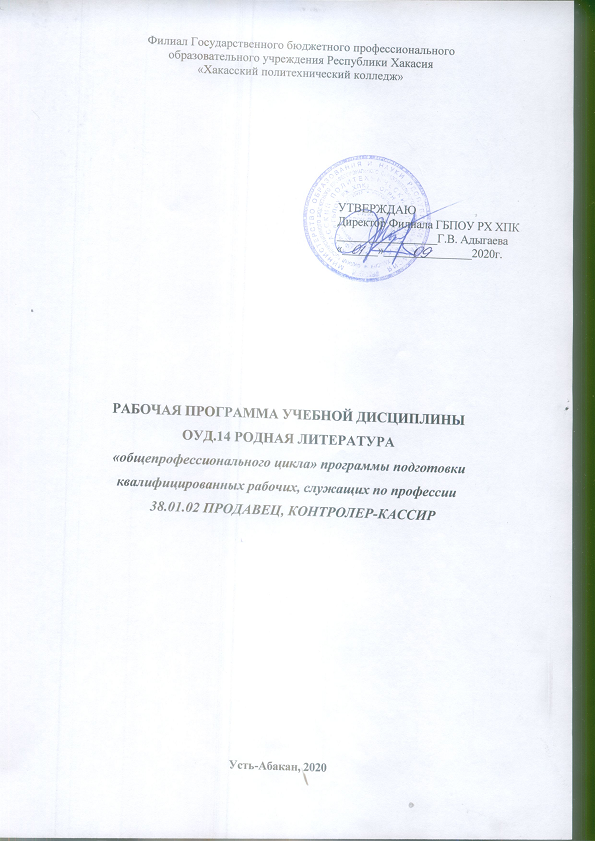 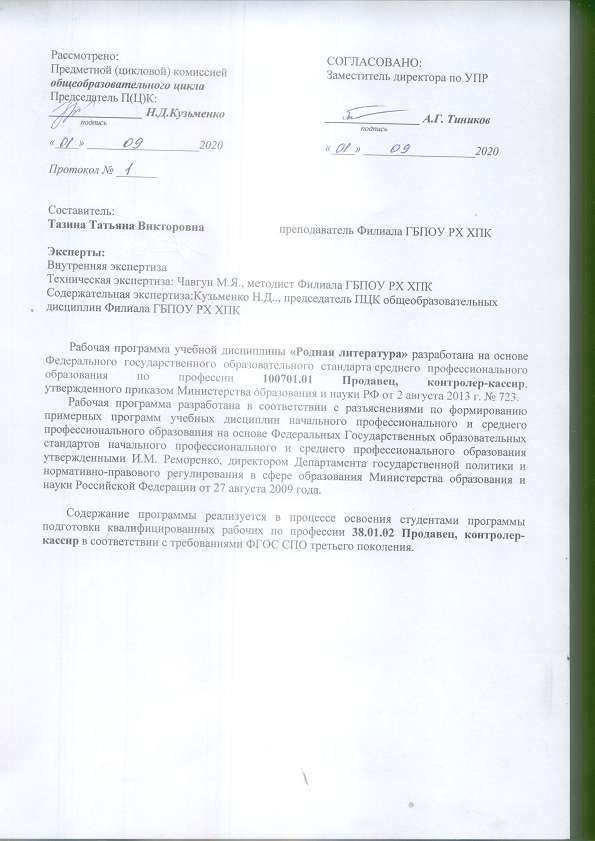 